SCHEDA DI VERIFICA DEL LIVELLO DI  COMPETENZA LINGUA INGLESEIl/la sottoscritt_  __________________________________________________________________docente di scuola primaria nel plesso _________________________________________________DICHIARA□ di essere in possesso 						□ di non essere in possesso dei titoli richiesti per l’insegnamento della lingua inglese nella scuola primaria e indica il livello di competenza della lingua inglese posseduto:(è possibile barrare anche più opzioni)Data ________________________						 Firma 								________________________________ 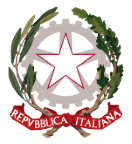 ISTITUTO COMPRENSIVO GIOSUÈ CARDUCCIP.zza Sforzini, 18 – 57128 Livorno Tel. 0586/502356 CF: 92144980494   - Codice Univoco Ufficio: 5I1ZGB   www.scuolecarducci.livorno.it  www.scuolecarduccilivorno.edu.it LIIC82200P@ISTRUZIONE.IT  LIIC82200P@PEC.ISTRUZIONE.IT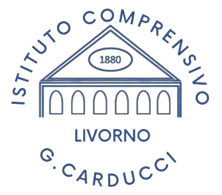 □Nessuna competenza□Lingua inglese studiata fino al termine della scuola  secondaria di 1° grado (ex scuola media)□Lingua inglese studiata fino al termine della scuola superiore di 2° grado□Esami di lingua inglese superati durante il corso di studi universitario□Specificare il livello acquisito: _________________________Altro tipo di formazione: _________________________________________________(specificare)                                   _________________________________________________                                   _________________________________________________